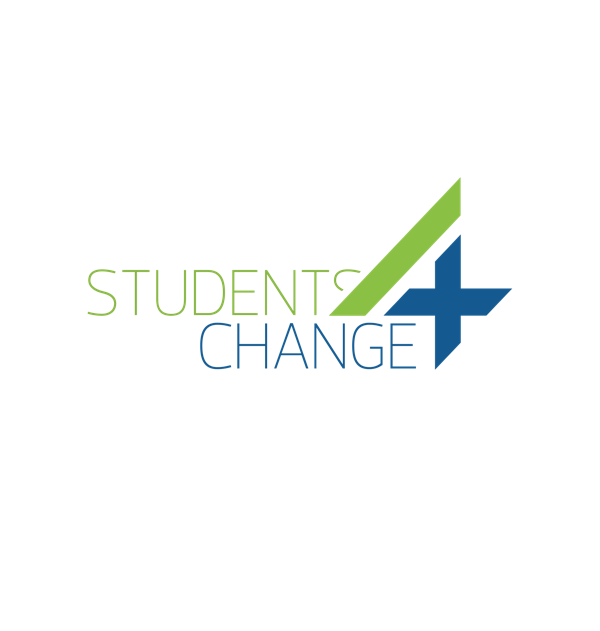                                FICHA 16. IDENTIFICANDO EL PÚBLICO OBJETIVOACERCA DE ESTA HERRAMIENTAEsta herramienta está indicada para obtener una visión general de las personas a las que tu iniciativa o proyecto busca atender. También nos puede servir como herramienta de comunicación para mostrar visualmente el público objetivo de nuestra iniciativa. Es útil porque permite reflexionar e identificar diferentes personas que pueden estar afectadas por tus iniciativas y a las que no habías tomado en cuenta en un principio.OBJETIVOLa herramienta permite apoyar a todas las personas emprendedoras a identificar qué personas o grupos de personas van a ser sus usuarios/as finales. PASOSPara completar esta herramienta, se deben seguir los siguientes pasos:Pensar en un grupo determinado y dotarle con un nombreDibujar a la persona o al grupo según su característica principalIdentificar sus necesidades y cómo pueden ser satisfechasPor último, intentar realizar una aproximación al público objetivo, analizando cuándo, con qué frecuencia y cómo se va a interactuar con ello/as. CONSEJOS Tener en cuenta los siguientes consejos que se dan para poder obtener un mejor rendimiento en la aplicación de esta herramienta:Completar diferentes fichas para cada grupo de usuarios/a que se pueda ir identificando.Agregar notas y describir grupos potenciales que puedan estar interesados en el proyecto o beneficiarse de él. Pensar en quiénes pueden tener intereses o necesidades que se relacionen con el proyecto o iniciativa.Intentar completar todas las secciones de la plantilla ya que ayuda a tener un sentido más concreto de las figuras involucradas. Resulta útil agregar los nombres y breves descripciones para cada uno de los grupos beneficiados. Compartir impresiones con otras personas que pueden ir desde miembros del equipo hasta miembros de la comunidadESQUEMA VISUAL 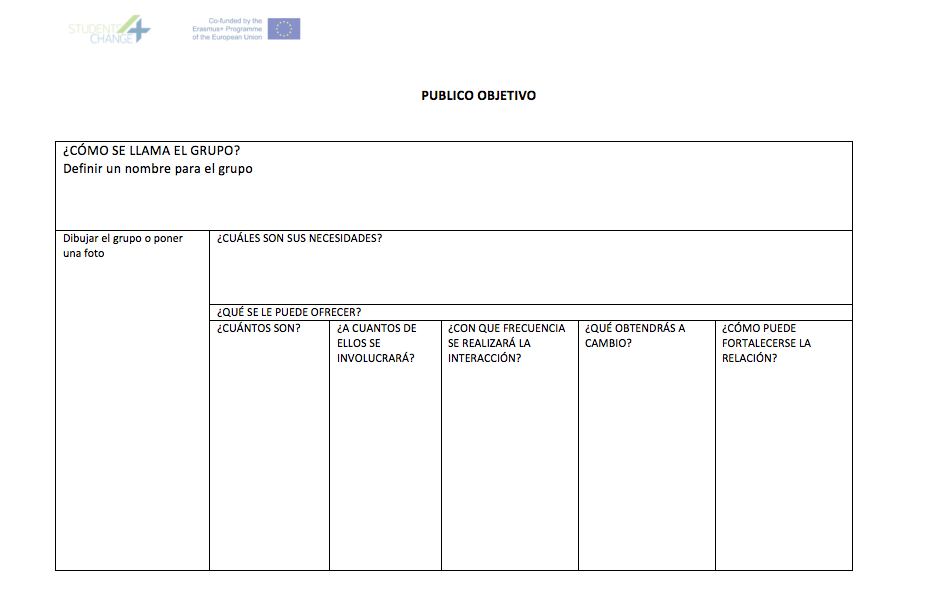 Fuente. Adaptada de NESTA 2013. Desarrollo e Impacto Ya.Descargable.REFERENCIASNESTA. Desarrollo e Impacto Ya. Herramientas prácticas para impulsar y apoyar la innovación social. DYI. http://es.diytoolkit.org SIMPACT Project 2016. Social Innovation Business Toolbox.  http://www.simpact-project.eu/tools/business.htmComplejidad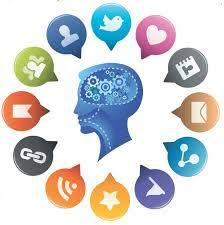 BajaTiempo requerido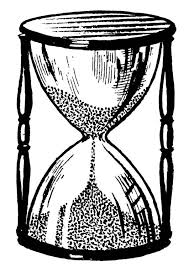 1-2 horasMaterial Requerido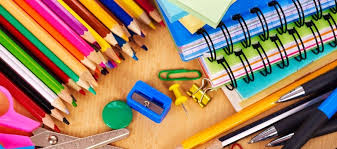 PlantillaLápicesCompetencias que se desarrollan a través de su aplicaciónCompetencia Funcional. Análisis socialInvolucrar a la Comunidad- Construcción de Relaciones y Toma de DecisionesProcesos de la Innovación en donde puede ser utilizadoIdentificación de Problemas y SolucionesIdeaciónPrototipadoSostenibilidadEscalado